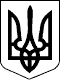 133 СЕСІЯ ЩАСЛИВЦЕВСЬКОЇ СІЛЬСЬКОЇ РАДИ7 СКЛИКАННЯРІШЕННЯ19.11.2020 р.                                       № 2735с. ЩасливцевеПро надання дозволу на розробкупроекту землеустрою щодо відведення безоплатно у власність(користування) земельної ділянки длябудівництва житлового будинку,господарських будівель і споруд          На виконання рішення Херсонського окружного адміністративного суду від 23.07.2020 р. у справі №***, розглянувши повторно заяву гр. *** від 02.12.2019 р. про надання дозволу на розробку проекту землеустрою щодо відведення у власність (безоплатно) земельної ділянки, орієнтовною площею 0,0974 га,  для будівництва і обслуговування житлового будинку, господарських будівель і споруд, що розташована на території Щасливцевської сільської ради Генічеського району Херсонської області та детально позначена в графічних матеріалах із відповідними розмірами та бажаним місцерозташуванням, та надані документи, враховуючи рішення №2018 від 24.12.2019 р., прийнятим 108 сесією Щасливцевської сільської ради 7 скликання, відповідно вимог Земельного кодексу України, керуючись ст. 26 Закону України «Про місцеве самоврядування в Україні» сесія Щасливцевської сільської радиВИРІШИЛА:1. Надати  *** дозвіл на розробку проекту землеустрою щодо відведення безоплатно у власність земельної ділянки, орієнтовною площею 0,1000 га, для будівництва та обслуговування житлового будинку, господарських будівель і споруд, що розташована на території Щасливцевської сільської ради Генічеського району Херсонської області та позначена в графічних матеріалах із бажаним місцем розташування, доданих до ***вх.№ *** 2. Попередити *** про те, що на земельну ділянку, зазначену у пункту 1 цього рішення, надано дозвіл на розробку проекту землеустрою іншій особі.3. Про прийняте рішення повідомити зацікавлених осіб. 4. Контроль за виконанням рішення покласти на постійну комісію Щасливцевської сільської ради з питань регулювання земельних відносин та охорони навколишнього середовища.Сільський голова                                                                     В.ПЛОХУШКО	